Prot.n.26/2024						Avellino 14 Maggio  2024								Ai Sigg. Titolari di Farmacia								della Provincia di Avellino										L O R O       S E D I Oggetto: Comunicazioni.Caro Collega, Ti comunico che è  stato disposto il pagamento della Distinta Contabile Riepilogativa SSN Marzo 2024.Cordiali saluti.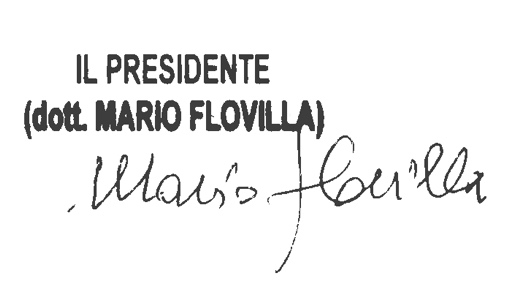 